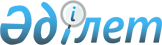 "2011-2013 жылдарға арналған аудандық бюджет туралы" Қазалы аудандық Мәслихатының 2010 жылғы 29 желтоқсандағы ХХХІІ сессиясының N 248 шешіміне өзгерістер мен толықтырулар енгізу туралы
					
			Күшін жойған
			
			
		
					Қызылорда облысы Қазалы аудандық мәслихатының 2011 жылғы 05 қазанда N 313 шешімі. Қызылорда облысының Әділет департаментінде 2011 жылы 20 қазанда N 10-4-158 тіркелді. Қолданылу мерзімінің аяқталуына байланысты шешімнің күші жойылды - Қызылорда облысы Қазалы аудандық мәслихатының 2012 жылғы 11 желтоқсандағы N 356 хатымен      Ескерту. Қолданылу мерзімінің аяқталуына байланысты шешімнің күші жойылды - Қызылорда облысы Қазалы аудандық мәслихатының 2012.12.11 N 356 хатымен.      РҚАО ескертпесі.

      Мәтінде авторлық орфография және пунктуация сақталған.

      Қазақстан Республикасының 2008 жылғы 4 желтоқсандағы Бюджет кодексіне, "Қазақстан Республикасындағы жергілікті мемлекеттік басқару және өзін-өзі басқару туралы" Қазақстан Республикасының 2001 жылғы 23 қаңтардағы Заңының 6-бабының 1-тармағының 1) тармақшасына сәйкес Қазалы аудандық мәслихаты ШЕШІМ ЕТЕДІ:



      1. "2011-2013 жылдарға арналған аудандық бюджет туралы" Қазалы аудандық Мәслихатының 2010 жылғы 29 желтоқсандағы кезекті ХХХІІ сессиясының (нормативтік құқықтық актілердің мемлекеттік тіркеу тізілімінде 2011 жылғы 20 қаңтарда 10-4-137 нөмірімен тіркелген, аудандық "Қазалы" басылымының 2011 жылғы 5 ақпандағы N 12, 9 ақпандағы N 13-14, 12 ақпандағы N 15,16 және 16 ақпандағы N 17,18 сандарында жарияланған) N 248 шешіміне мынадай өзгерістер мен толықтырулар енгізілсін:



      аталған шешімнің 5-тармағындағы:

      "17 218" деген сандар "14 202" деген сандармен ауыстырылсын;



      аталған шешім мынадай мазмұндағы 10-4, 10-5–тармақтармен толықтырылсын:

      "10-4. 123-001 "Қаладағы аудан, аудандық маңызы бар қаланың, кент, ауыл (село), ауылдық (селолық) округ әкімінің қызметін қамтамасыз ету жөніндегі қызметтер" бағдарламасы 150 мың теңгеге, 453-001 "Экономикалық саясатты, мемлекеттік жоспарлау жүйесін қалыптастыру мен дамыту және ауданды (облыстық маңызы бар қаланы) басқару саласындағы мемлекеттік саясатты іске асыру жөніндегі қызметтер" бағдарламасы 1315 мың теңгеге, 122-006 "Аудан (облыстык маңызы бар қала) ауқымындағы төтенше жағдайлардың алдын алу және оларды жою" бағдарламасы 25417 мың теңгеге, 464-003 "Жалпы білім беру" бағдарламасы 42835 мың теңгеге, 464-001 "Жергілікті деңгейде білім беру саласындағы мемлекеттік саясатты іске асыру жөніндегі қызметтер" бағдарламасы 1041 мың теңгеге, 451-016 "18 жасқа дейінгі балаларға мемлекеттік жәрдемақылар" бағдарламасы 3700 мың теңгеге, 455-003 "Мәдени-демалыс жұмысын қолдау" бағдарламасы 5590 мың теңгеге, 455-001 "Жергілікті деңгейде тілдерді және мәдениетті дамыту саласындағы мемлекеттік саясатты іске асыру жөніндегі қызметтер" бағдарламасы 354 мың теңгеге, 452-012 "Ауданның (облыстық маңызы бар қаланың) жергілікті атқарушы органының резерві" бағдарламасы 3016 мың теңгеге азайтылып, жиыны 83418 мың теңге төмендегі бағдарламаларға бағытталсын:

      112-003 "Мемлекеттік органдардың күрделі шығыстары" бағдарламасына 3000 мың теңге;

      122-001 "Аудан (облыстық маңызы бар қала) әкімінің қызметін қамтамасыз ету жөніндегі қызметтер" бағдарламасына 980 мың теңге;

      122-003 "Мемлекеттік органдардың күрделі шығыстары" бағдарламасына 600 мың теңге;

      464-006 "Балаларға қосымша білім беру" бағдарламасына 3119 мың теңге;

      467-020 "Тұрғын үй сатып алу" бағдарламасына 1500 мың теңге;

      467-005 "Коммуналдық шаруашылығын дамыту" бағдарламасына 52912 мың теңге;

      123-009 "Елді мекендердің санитариясын қамтамасыз ету" бағдарламасына 1000 мың теңге;

      123-011 "Елді мекендерді абаттандыру мен көгалдандыру" бағдарламасына 16337 мың теңге;

      456-002 "Газеттер мен журналдар арқылы мемлекеттiк ақпараттық саясат жүргізу жөніндегі қызметтер" бағдарламасына 2000 мың теңге;

      473-006 "Ауру жануарларды санитарлық союды ұйымдастыру" бағдарламасына 420 мың теңге;

      469-001 "Жергілікті деңгейде кәсіпкерлік пен өнеркәсіпті дамыту саласындағы мемлекеттік саясатты іске асыру жөніндегі қызметтер" бағдарламасына 76 мың теңге;

      458-001 "Жергілікті деңгейде тұрғын үй-коммуналдық шаруашылығы, жолаушылар көлігі және автомобиль жолдары саласындағы мемлекеттік саясатты іске асыру жөніндегі қызметтер" бағдарламасына 1474 мың теңге;

      10-5. 123-001 "Қаладағы аудан, аудандық маңызы бар қаланың, кент, ауыл (село), ауылдық (селолық) округ әкімінің қызметін қамтамасыз ету жөніндегі қызметтер" бағдарламасы 488 мың теңгеге азайтылып, 122-001 "Аудан (облыстық маңызы бар қала) әкімінің қызметін қамтамасыз ету жөніндегі қызметтер" бағдарламасы 488 мың теңгеге көбейтілсін;

      451-016 "18 жасқа дейінгі балаларға мемлекеттік жәрдемақылар" бағдарламасы 4300 мың теңгеге азайтылып, 451-002 "Еңбекпен қамту бағдарламасы" 1500 мың теңгеге, 451-017 "Мүгедектерді оңалту жеке бағдарламасына сәйкес мұқтаж мүгедектерді міндетті гигиеналық құралдармен қамтамасыз етуге және ымдау тілі мамандарының, жеке көмекшілердің қызмет көрсетуі" бағдарламасы 1800 мың теңгеге, 451-001 "Жергілікті деңгейде халық үшін әлеуметтік бағдарламаларды жұмыспен қамтуды қамтамасыз етуді іске асыру саласындағы мемлекеттік саясатты іске асыру жөніндегі қызметтер" бағдарламасы 1000 мың теңгеге көбейтілсін;

      123-011 "Елді мекендерді абаттандыру мен көгалдандыру" бағдарламасы 3590 мың теңгеге азайтылып, 123-001 "Қаладағы аудан, аудандық маңызы бар қаланың, кент, ауыл (село), ауылдық (селолық) округ әкімінің қызметін қамтамасыз ету жөніндегі қызметтер" бағдарламасы 1900 мың теңгеге, 123-009 "Елді мекендердің санитариясын қамтамасыз ету" бағдарламасы 1690 мың теңгеге көбейтілсін;

      463-001 "Аудан (облыстық маңызы бар қала) аумағында жер қатынастарын реттеу саласындағы мемлекеттік саясатты іске асыру жөніндегі қызметтер" бағдарламасы 565 мың теңгеге азайтылып, 463-007 "Мемлекеттік органдардың күрделі шығыстары" бағдарламасы 565 мың теңгеге көбейтілсін."



      аталған шешімнің 1-қосымшасы осы шешімнің 1-қосымшасына сәйкес жаңа редакцияда жазылсын.



      аталған шешімнің 6-қосымшасы осы шешімнің 2-қосымшасына сәйкес жаңа редакцияда жазылсын.



      2. Осы шешім 2011 жылдың 1 қаңтарынан бастап қолданысқа енгізіледі.      Аудандық Мәслихаттың кезектен

      тыс ХХХХ сессиясының төрағасы                Т. Әбдіқадыров      Аудандық Мәслихат хатшысы                    Т. Бөріқұлақов      Аудандық Мәслихаттың 2011 жылғы

      "5" қазандағы кезектен тыс ХХХХ

      сессиясының N 313 шешіміне 1-қосымша      Аудандық Мәслихаттың 2010 жылғы

      "29" желтоқсандағы кезекті ХХХІІ

      сессиясының N 248 шешіміне 1-қосымша        

2011 жылға арналған аудандық бюджетАудандық Мәслихаттың 2011 жылғы

      "5" қазандағы кезектен тыс ХХХХ

      сессиясының N 313 шешіміне 2-қосымша      Аудандық Мәслихаттың 2010 жылғы

      "29" желтоқсандағы кезекті ХХХІІ

      сессиясының N 248 шешіміне 6-қосымша        

Қала, кент, ауылдық округі әкімі аппараттары бюджеттік бағдарлама әкімшілері бойынша 2011 жылға арналған жеке жоспарларының қаржылар көлемі            /мың теңге/        

"2011-2013 жылдарға арналған аудандық бюджет туралы" Қазалы аудандық Мәслихатының 2010 жылғы 29 желтоқсандағы ХХХІІ сессиясының N 248 шешіміне өзгерістер мен толықтырулар енгізу туралы" Қазалы аудандық Мәслихатының кезектен тыс ХХХХ сессиясының шешіміне ТҮСІНДІРМЕ ЖАЗБА      Шығындар:      1. Бюджеттік бағдарлама әкімшілерінің есептеріне сәйкес ағымдағы шығындар бойынша үнемделген қаржылар есебінен 123-001 "Қаладағы аудан, аудандық маңызы бар қаланың, кент, ауыл (село), ауылдық (селолық) округ әкімінің қызметін қамтамасыз ету жөніндегі қызметтер" бағдарламасы 150 мың теңгеге (Майлыбаш ауылдық округі әкімінің аппараты), 453-001 "Экономикалық саясатты, мемлекеттік жоспарлау жүйесін қалыптастыру мен дамыту және ауданды (облыстық маңызы бар қаланы) басқару саласындағы мемлекеттік саясатты іске асыру жөніндегі қызметтер" бағдарламасы 1315 мың теңгеге, 122-006 "Аудан (облыстык маңызы бар қала) ауқымындағы төтенше жағдайлардың алдын алу және оларды жою" бағдарламасы 25417 мың теңгеге,  464-003 "Жалпы білім беру" бағдарламасы 42835 мың теңгеге, 464-001 "Жергілікті деңгейде білім беру саласындағы мемлекеттік саясатты іске асыру жөніндегі қызметтер" бағдарламасы 1041 мың теңгеге, 451-016 "18 жасқа дейінгі балаларға мемлекеттік жәрдемақылар" бағдарламасы 3700 мың теңгеге, 455-003 "Мәдени-демалыс жұмысын қолдау" бағдарламасы 5590 мың теңгеге, 455-001 "Жергілікті деңгейде тілдерді және мәдениетті дамыту саласындағы мемлекеттік саясатты іске асыру жөніндегі қызметтер" бағдарламасы 354 мың теңгеге, 452-012 "Ауданның (облыстық маңызы бар қаланың) жергілікті атқарушы органының резерві" бағдарламасы 3016 мың теңгеге азайтылып, жиыны 83418 мың теңге төмендегі бағдарламаларға бағытталды:

      112-003 "Мемлекеттік органдардың күрделі шығыстары" бағдарламасына "Аудандық мәслихат аппараты" мемлекеттік мекемесіне қызметтік автокөлік сатып алуға 3000 мың теңге;

      122-001 "Аудан (облыстық маңызы бар қала) әкімінің қызметін қамтамасыз ету жөніндегі қызметтер" бағдарламасына ағымдағы шығындар үшін 980 мың теңге;

      "Аудан әкімінің аппараты" мемлекеттік мекемесін материалдық-техникалық жарақтандыруға 122-003 "Мемлекеттік органдардың күрделі шығыстары" бағдарламасына 600 мың теңге;

      464-006 "Балаларға қосымша білім беру" бағдарламасына 3119 мың теңге, оның ішінде "Қазалы аудандық балалар әуез мектебі" мемлекеттік қазыналық коммуналдық кәсіпорнына коммуналдық қызметтерге ақы төлеуге 1700 мың теңге және Басықара ауылындағы N 182 мектеп пен Жалантөс батыр ауылындағы N103 мектеп жанынан ашылған әуез сыныптарының ұстау шығындарына 1419 мың теңге;

      467-020 "Тұрғын үй сатып алу" бағдарламасына Шәкен ауылдық округінен қызметтік тұрғын үй сатып алуға 1500 мың теңге;

      467-005 "Коммуналдық шаруашылығын дамыту" бағдарламасына "Қазалы қаласының әкімшілік ғимаратын қенейту және қайта жаңғырту" (ІІ кезең) жобасын қаржыландыруға 52912 мың теңге;

      Әйтеке би кенті әкімінің аппараты бюджеттік бағдарлама әкімшісі бойынша 123-009 "Елді мекендердің санитариясын қамтамасыз ету" бағдарламасына 1000 мың теңге;

      123-011 "Елді мекендерді абаттандыру мен көгалдандыру" бағдарламасына 16337 мың теңге, оның ішінде "Жанқожа батыр-Самал бауын-Даңқ алаңын" абаттандыру жұмыстарына 8100 мың теңге (Әйтеке би кенті әкімінің аппараты), Қазалы қаласының орталық алаңын жөндеу және абаттандыру жұмыстарына 2191 мың теңге, "Қазалы-Асандар көтерілісі" ескерткішін абаттандыру жұмыстарына 6046 мың теңге (Майдакөл ауылдық округі әкімінің аппараты);

      456-002 "Газеттер мен журналдар арқылы мемлекеттiк ақпараттық саясат жүргізу жөніндегі қызметтер" бағдарламасына 2000 мың теңге;

      473-006 "Ауру жануарларды санитарлық союды ұйымдастыру" бағдарламасына 420 мың теңге;

      469-001 "Жергілікті деңгейде кәсіпкерлік пен өнеркәсіпті дамыту саласындағы мемлекеттік саясатты іске асыру жөніндегі қызметтер" бағдарламасына іссапар шығындары үшін 76 мың теңге;

      458-001 "Жергілікті деңгейде тұрғын үй-коммуналдық шаруашылығы, жолаушылар көлігі және автомобиль жолдары саласындағы мемлекеттік саясатты іске асыру жөніндегі қызметтер" бағдарламасына ағымдағы шығындар үшін 1474 мың теңге.

      2. "Әйтеке би кенті әкімінің аппараты" мемлекеттік мекемесінің теңгеріміндегі өкілдік Үйін "Аудан әкімінің аппараты" мемлекеттік мекемесінің теңгеріміне ауыстыру жоспарына сәйкес 123-001 "Қаладағы аудан, аудандық маңызы бар қаланың, кент, ауыл (село), ауылдық (селолық) округ әкімінің қызметін қамтамасыз ету жөніндегі қызметтер" бағдарламасы 488 мың теңгеге азайтылып, өкілдік Үйін ұстау шығындары үшін 122-001 "Аудан (облыстық маңызы бар қала) әкімінің қызметін қамтамасыз ету жөніндегі қызметтер" бағдарламасы 488 мың теңгеге көбейтілді;

      Аудандық жұмыспен қамту және әлеуметтік бағдарламалар бөлімі бюджеттік бағдарлама әкімшісі бойынша 451-016 "18 жасқа дейінгі балаларға мемлекеттік жәрдемақылар" бағдарламасы 4300 мың теңгеге азайтылып, 451-002 "Еңбекпен қамту бағдарламасы" бағдарламасы 1500 мың теңгеге, 451-017 "Мүгедектерді оңалту жеке бағдарламасына сәйкес, мұқтаж мүгедектерді міндетті гигиеналық құралдармен қамтамасыз етуге және ымдау тілі мамандарының, жеке көмекшілердің қызмет көрсетуі" бағдарламасы 1800 мың теңгеге, мекеменің бу қазандығын жөндеу және ағымдағы жөндеу жұмыстарын жүргізу үшін 451-001 "Жергілікті деңгейде халық үшін әлеуметтік бағдарламаларды жұмыспен қамтуды қамтамасыз етуді іске асыру саласындағы мемлекеттік саясатты іске асыру жөніндегі қызметтер" бағдарламасы 1000 мың теңгеге көбейтілді;

      Әйтеке би кенті әкімінің аппараты бюджеттік бағдарлама әкімшісі бойынша 123-011 "Елді мекендерді абаттандыру мен көгалдандыру" бағдарламасы 3590 мың теңгеге азайтылып, 123-001 "Қаладағы аудан, аудандық маңызы бар қаланың, кент, ауыл (село), ауылдық (селолық) округ әкімінің қызметін қамтамасыз ету жөніндегі қызметтер" бағдарламасы 1900 мың теңгеге ("Әйтеке би кенті әкімінің аппараты" мемлекеттік мекемесінің теңгеріміндегі қызметтік үйге ағымдағы жөндеу жұмыстарын жүргізуге 1000 мың теңге, "Әйтеке би кенті әкімінің аппараты" мемлекеттік мекемесі ғимаратының бу қазандығына жөндеу жұмыстарын жүргізуге 900 мың теңге), 123-009 "Елді мекендердің санитариясын қамтамасыз ету" бағдарламасы 1690 мың теңгеге көбейтілді;

      Аудандық жер қатынастары бөлімі бюджеттік бағдарлама әкімшісі бойынша 463-001 "Аудан (облыстық маңызы бар қала) аумағында жер қатынастарын реттеу саласындағы мемлекеттік саясатты іске асыру жөніндегі қызметтер" бағдарламасы 565 мың теңгеге азайтылып, далалық зерттеу жұмыстарын оперативті және нәтижелі орындау мақсатында плоттер (кең форматтағы принтер), планшеттік ноутбук және жер координаттарын анықтау құралы GPS сатып алуға 463-007 "Мемлекеттік органдардың күрделі шығыстары" бағдарламасы 565 мың теңгеге көбейтілді.
					© 2012. Қазақстан Республикасы Әділет министрлігінің «Қазақстан Республикасының Заңнама және құқықтық ақпарат институты» ШЖҚ РМК
				СанатыСанатыСанатыСанатыСомасы, мың теңге
СыныбыСыныбыСыныбыIшкi сыныбыIшкi сыныбыАтауы
1. КІРІСТЕР64314571Салықтық түсімдер95913501Табыс салығы4086402Жеке табыс салығы40864003Әлеуметтiк салық2972341Әлеуметтік салық29723404Меншiкке салынатын салықтар2334801Мүлiкке салынатын салықтар193173 3Жер салығы69594Көлiк құралдарына салынатын салық329485Бірыңғай жер салығы40005Тауарларға, жұмыстарға және қызметтерге салынатын iшкi салықтар165412Акциздер53003Табиғи және басқа ресурстарды пайдаланғаны үшiн түсетiн түсiмдер18004Кәсiпкерлiк және кәсiби қызметтi жүргiзгенi үшiн алынатын алымдар84265Ойын бизнесіне салық101508Заңдық мәнді іс-әрекеттерді жасағаны және (немесе) оған уәкілеттігі бар мемлекеттік органдар немесе лауазымды адамдар құжаттар бергені үшін алынатын міндетті төлемдер32401Мемлекеттік баж32402Салықтық емес түсiмдер504201Мемлекет меншігінен түсетін түсімдер4005Мемлекет меншігіндегі мүлікті жалға беруден түсетін кірістер40006Басқа да салықтық емес түсiмдер4642 1Басқа да салықтық емес түсiмдер4642 3Негізгі капиталды сатудан түсетін түсімдер9582501Мемлекеттік мекемелерге бекітілген мемлекеттік мүлікті сату904001Мемлекеттік мекемелерге бекітілген мемлекеттік мүлікті сату9040003Жердi және материалдық емес активтердi сату54251Жерді сату54254Трансферттердің түсімдері537145502Мемлекеттiк басқарудың жоғары тұрған органдарынан түсетiн трансферттер53714552Облыстық бюджеттен түсетiн трансферттер5371455Функционалдық топФункционалдық топФункционалдық топФункционалдық топСомасы, мың теңге
Бюджеттік бағдарламалардың әкiмшiсiБюджеттік бағдарламалардың әкiмшiсiБюджеттік бағдарламалардың әкiмшiсiБағдарламаБағдарламаАтауы
2. ШЫҒЫНДАР64869501Жалпы сипаттағы мемлекеттiк қызметтер 373168112Аудан (облыстық маңызы бар қала) мәслихатының аппараты26747001Аудан (облыстық маңызы бар қала) мәслихатының қызметін қамтамасыз ету жөніндегі қызметтер23747003Мемлекеттік органдардың күрделі шығыстары3000122Аудан (облыстық маңызы бар қала) әкімінің аппараты79479001Аудан (облыстық маңызы бар қала) әкімінің қызметін қамтамасыз ету жөніндегі қызметтер77579003Мемлекеттік органдардың күрделі шығыстары1900123Қаладағы аудан, аудандық маңызы бар қала, кент, ауыл (село), ауылдық (селолық) округ әкімінің аппараты231298001Қаладағы аудан, аудандық маңызы бар қаланың, кент, ауыл (село), ауылдық (селолық) округ әкімінің қызметін қамтамасыз ету жөніндегі қызметтер230748022Мемлекеттік органдардың күрделі шығыстары550452Ауданның (облыстық маңызы бар қаланың) қаржы бөлімі17475001Аудандық (облыстық маңызы бар қала) бюджетті орындау және коммуналдық меншікті басқару саласындағы мемлекеттік саясатты іске асыру жөніндегі қызметтер17475453Ауданның (облыстық маңызы бар қаланың) экономика және бюджеттік жоспарлау бөлімі18169001Экономикалық саясатты, мемлекеттік жоспарлау жүйесін қалыптастыру мен дамыту және ауданды (облыстық маңызы бар қаланы) басқару саласындағы мемлекеттік саясатты іске асыру жөніндегі қызметтер 181692Қорғаныс57156122Аудан (облыстық маңызы бар қала) әкімінің аппараты2056005Жалпыға бірдей әскери міндетті атқару шеңберіндегі іс-шаралар2056122Аудан (облыстық маңызы бар қала) әкімінің аппараты55100006Аудан (облыстык маңызы бар қала) ауқымындағы төтенше жағдайлардың алдын алу және оларды жою 551003Қоғамдық тәртіп, қауіпсіздік, құқықтық, сот, қылмыстық-атқару қызметі4479458Ауданның (облыстық маңызы бар қаланың) тұрғын үй-коммуналдық шаруашылығы, жолаушылар көлігі және автомобиль жолдары бөлімі4479021Елді мекендерде жол жүрісі қауіпсіздігін қамтамасыз ету44794Бiлiм беру4106740464Ауданның (облыстық маңызы бар қаланың) білім бөлімі419466009Мектепке дейінгі тәрбие ұйымдарының қызметін қамтамасыз ету419466464Ауданның (облыстық маңызы бар қаланың) білім бөлімі3601596003Жалпы білім беру3486853006Балаларға қосымша білім беру114743464Ауданның (облыстық маңызы бар қаланың) білім бөлімі85678001Жергілікті деңгейде білім беру саласындағы мемлекеттік саясатты іске асыру жөніндегі қызметтер21511005Ауданның (облыстык маңызы бар қаланың) мемлекеттік білім беру мекемелері үшін оқулықтар мен оқу-әдiстемелiк кешендерді сатып алу және жеткізу16176007Аудандық (қалалық) ауқымдағы мектеп олимпиадаларын және мектептен тыс іс-шараларды өткiзу176015Жетім баланы (жетім балаларды) және ата-аналарының қамқорынсыз қалған баланы (балаларды) күтіп-ұстауға асыраушыларына ай сайынғы ақшалай қаражат төлемдері17842020Үйде оқытылатын мүгедек балаларды жабдықпен, бағдарламалық қамтыммен қамтамасыз ету8136021Мектеп мұғалімдеріне және мектепке дейінгі білім беру ұйымдары тәрбиешілеріне біліктілік санаты үшін қосымша ақының мөлшерін арттыру218376Әлеуметтiк көмек және әлеуметтiк қамсыздандыру364781451Ауданның (облыстық маңызы бар қаланың) жұмыспен қамту және әлеуметтік бағдарламалар бөлімі314653002Еңбекпен қамту бағдарламасы36658003Қайтыс болған Совет Одағының батырларын, "Халық қаһармандарын", Социалистік Еңбек ерлерін, Даңқ Орденінің үш дәрежесімен және "Отан" орденімен марапатталған соғыс ардагерлері мен мүгедектерін жерлеу рәсімдері бойынша қызмет көрсету52004Ауылдық жерлердегі денсаулық сақтау, білім беру, әлеуметтік қамтамасыз ету, мәдениет және спорт мамандарына отын сатып алуға Қазақстан Республикасының заңнамасына сәйкес әлеуметтік көмек көрсету15750005Мемлекеттік атаулы әлеуметтік көмек 13433006Тұрғын үй көмегі18476007Жергілікті өкілетті органдардың шешімі бойынша мұқтаж азаматтардың жекелеген топтарына әлеуметтік көмек413720091999 жылдың 26 шілдесінде "Отан", "Даңқ" ордендерімен марапатталған, "Халық Қаһарманы" атағын және республиканың құрметті атақтарын алған азаматтарды әлеуметтік қолдау381010Үйден тәрбиеленіп оқытылатын мүгедек балаларды материалдық қамтамасыз ету2573014Мұқтаж азаматтарға үйде әлеуметтiк көмек көрсету5928701618 жасқа дейінгі балаларға мемлекеттік жәрдемақылар101692017Мүгедектерді оңалту жеке бағдарламасына сәйкес, мұқтаж мүгедектерді міндетті гигиеналық құралдармен қамтамасыз етуге және ымдау тілі мамандарының, жеке көмекшілердің қызмет көрсетуі13073023Жұмыспен қамту орталықтарының қызметтің қамтамасыз ету11906451Ауданның (облыстық маңызы бар қаланың) жұмыспен қамту және әлеуметтік бағдарламалар бөлімі50128001Жергілікті деңгейде халық үшін әлеуметтік бағдарламаларды жұмыспен қамтуды қамтамасыз етуді іске асыру саласындағы мемлекеттік саясатты іске асыру жөніндегі қызметтер 48589011Жәрдемақыларды және басқа да әлеуметтік төлемдерді есептеу, төлеу мен жеткізу бойынша қызметтерге ақы төлеу15397Тұрғын үй-коммуналдық шаруашылық723252458Ауданның (облыстық маңызы бар қаланың) тұрғын үй-коммуналдық шаруашылығы, жолаушылар көлігі және автомобиль жолдары бөлімі8000004Азаматтардың жекелеген санаттарын тұрғын үймен қамтамасыз ету8000467Ауданның (облыстық маңызы бар қаланың) құрылыс бөлімі53900003Мемлекеттік коммуналдық тұрғын үй қорының тұрғын үй құрылысы және (немесе) сатып алу39200020Тұрғын үй сатып алу3500022Жұмыспен қамту – 2020 бағдарламасы шеңберінде инженерлік-коммуникациялық инфрақұрылымды дамыту11200458Ауданның (облыстық маңызы бар қаланың) тұрғын үй-коммуналдық шаруашылығы, жолаушылар көлігі және автомобиль жолдары бөлімі91403012Сумен жабдықтау және су бөлу жүйесінің қызмет етуі 15336029Сумен жабдықтау жүйесін дамыту17142033Инженерлік-коммуникациялық инфрақұрылымды дамыту, орналастыру және (немесе) сатып алу58925467Ауданның (облыстық маңызы бар қаланың) құрылыс бөлімі385412005Коммуналдық шаруашылығын дамыту85412006Сумен жабдықтау жүйесін дамыту300000123Қаладағы аудан, аудандық маңызы бар қала, кент, ауыл (село), ауылдық (селолық) округ әкімінің аппараты155714008Елді мекендерде көшелерді жарықтандыру19202009Елді мекендердің санитариясын қамтамасыз ету13497011Елді мекендерді абаттандыру мен көгалдандыру123015458Ауданның (облыстық маңызы бар қаланың) тұрғын үй-коммуналдық шаруашылығы, жолаушылар көлігі және автомобиль жолдары бөлімі28823015Елдi мекендердегі көшелердi жарықтандыру288238Мәдениет, спорт, туризм және ақпараттық кеңістiк370074455Ауданның (облыстық маңызы бар қаланың) мәдениет және тілдерді дамыту бөлімі162323003Мәдени-демалыс жұмысын қолдау162323465Ауданның (облыстық маңызы бар қаланың) Дене шынықтыру және спорт бөлімі9840006Аудандық (облыстық маңызы бар қалалық) деңгейде спорттық жарыстар өткiзу1126007Әртүрлi спорт түрлерi бойынша аудан (облыстық маңызы бар қала) құрама командаларының мүшелерiн дайындау және олардың облыстық спорт жарыстарына қатысуы8714467Ауданның (облыстық маңызы бар қаланың) құрылыс бөлімі80741008Спорт және туризм объектілерін дамыту80741455Ауданның (облыстық маңызы бар қаланың) мәдениет және тілдерді дамыту бөлімі58733006Аудандық (қалалық) кiтапханалардың жұмыс iстеуi58733456Ауданның (облыстық маңызы бар қаланың) ішкі саясат бөлімі19919002Газеттер мен журналдар арқылы мемлекеттiк ақпараттық саясат жүргізу жөніндегі қызметтер16878005Телерадио хабарларын тарату арқылы мемлекеттік ақпараттық саясатты жүргізу жөніндегі қызметтер3041455Ауданның (облыстық маңызы бар қаланың) мәдениет және тілдерді дамыту бөлімі10415001Жергілікті деңгейде тілдерді және мәдениетті дамыту саласындағы мемлекеттік саясатты іске асыру жөніндегі қызметтер10415456Ауданның (облыстық маңызы бар қаланың) ішкі саясат бөлімі15450001Жергілікті деңгейде аппарат, мемлекеттілікті нығайту және азаматтардың әлеуметтік сенімділігін қалыптастыру саласында мемлекеттік саясатты іске асыру жөніндегі қызметтер14450003Жастар саясаты саласындағы өңірлік бағдарламаларды iске асыру1000465Ауданның (облыстық маңызы бар қаланың) Дене шынықтыру және спорт бөлімі12653001Жергілікті деңгейде денешынықтыру және спорт саласындағы мемлекеттік саясатты іске асыру жөніндегі қызметтер1265310Ауыл, су, орман, балық шаруашылығы, ерекше қорғалатын табиғи аумақтар, қоршаған ортаны және жануарлар дүниесін қорғау, жер қатынастары90960462Ауданның (облыстық маңызы бар қаланың) ауыл шаруашылығы бөлімі18219001Жергілікті деңгейде ауыл шаруашылығы саласындағы мемлекеттік саясатты іске асыру жөніндегі қызметтер9425099Республикалық бюджеттен берілетін нысаналы трансферттер есебiнен ауылдық елді мекендер саласының мамандарын әлеуметтік қолдау шараларын іске асыру 8794467Ауданның (облыстық маңызы бар қаланың) құрылыс бөлімі455010Ауыл шаруашылығы объектілерін дамыту455473Ауданның (облыстық маңызы бар қаланың) ветеринария бөлімі12767001Жергілікті деңгейде ветеринария саласындағы мемлекеттік саясатты іске асыру жөніндегі қызметтер9953006Ауру жануарларды санитарлық союды ұйымдастыру2060007Қаңғыбас иттер мен мысықтарды аулауды және жоюды ұйымдастыру754463Ауданның (облыстық маңызы бар қаланың) жер қатынастары бөлімі9613001Аудан (облыстық маңызы бар қала) аумағында жер қатынастарын реттеу саласындағы мемлекеттік саясатты іске асыру жөніндегі қызметтер9048007Мемлекеттік органдардың күрделі шығыстары565473Ауданның (облыстық маңызы бар қаланың) ветеринария бөлімі49906011Эпизоотияға қарсы іс-шаралар жүргізу4990611Өнеркәсіп, сәулет, қала құрылысы және құрылыс қызметі17622467Ауданның (облыстық маңызы бар қаланың) құрылыс бөлімі8317001Жергілікті деңгейде құрылыс саласындағы мемлекеттік саясатты іске асыру жөніндегі қызметтер8317468Ауданның (облыстық маңызы бар қаланың) сәулет және қала құрылысы бөлімі9305001Жергілікті деңгейде сәулет және қала құрылысы саласындағы мемлекеттік саясатты іске асыру жөніндегі қызметтер930512Көлiк және коммуникация301300458Ауданның (облыстық маңызы бар қаланың) тұрғын үй-коммуналдық шаруашылық, жолаушылар көлігі және автомобиль жолдары бөлімі301300023Автомобиль жолдарының жұмыс істеуін қамтамасыз ету30130013Басқалар49230469Ауданның (облыстық маңызы бар қаланың) кәсіпкерлік бөлімі9504001Жергілікті деңгейде кәсіпкерлік пен өнеркәсіпті дамыту саласындағы мемлекеттік саясатты іске асыру жөніндегі қызметтер8504003Кәсіпкерлік қызметті қолдау1000451Ауданның (облыстық маңызы бар қаланың) жұмыспен қамту және әлеуметтік бағдарламалар бөлімі10920022"Бизнестің жол картасы-2020" бағдарламасы шеңберінде жеке кәсіпкерлікті қолдау10920452Ауданның (облыстық маңызы бар қаланың) қаржы бөлімі14202012Ауданның (облыстық маңызы бар қаланың) жергілікті атқарушы органының резерві14202458Ауданның (облыстық маңызы бар қаланың) тұрғын үй-коммуналдық шаруашылығы, жолаушылар көлігі және автомобиль жолдары бөлімі14604001Жергілікті деңгейде тұрғын үй-коммуналдық шаруашылығы, жолаушылар көлігі және автомобиль жолдары саласындағы мемлекеттік саясатты іске асыру жөніндегі қызметтер12704013Мемлекеттік органдардың күрделі шығыстары190015Трансферттер28188452Ауданның (облыстық маңызы бар қаланың) қаржы бөлімі28188006Нысаналы пайдаланылмаған (толық пайдаланылмаған) трансферттерді қайтару26840024Мемлекеттік органдардың функцияларын мемлекеттік басқарудың төмен тұрған деңгейлерінен жоғарғы деңгейлерге беруге байланысты жоғары тұрған бюджеттерге берілетін ағымдағы нысаналы трансферттер13483. Таза бюджеттік кредиттеу94145Бюджеттік кредиттер10049510Ауыл, су, орман, балық шаруашылығы, ерекше қорғалатын табиғи аумақтар, қоршаған ортаны және жануарлар дүниесін қорғау, жер қатынастары100495462Ауданның (облыстық маңызы бар қаланың) ауыл шаруашылығы бөлімі100495008Ауылдық елді мекендердің әлеуметтік саласының мамандарын әлеуметтік қолдау шараларын іске асыру үшін бюджеттік кредиттер100495Бюджеттік кредиттерді өтеу63505Бюджеттік кредиттерді өтеу635001 Бюджеттік кредиттерді өтеу63501Мемлекеттік бюджеттен берілген бюджеттік кредиттерді өтеу63504. Қаржы активтерімен жасалатын операциялар бойынша сальдо16600Қаржы активтерін сатып алу1660013Басқалар16600452Ауданның (облыстық маңызы бар қаланың) қаржы бөлімі16600014Заңды тұлғалардың жарғылық капиталын қалыптастыру немесе ұлғайту16600Мемлекеттің қаржы активтерін сатудан түсетін түсімдер5. Бюджет тапшылығы (профициті)-1662386.Бюджет тапшылығын қаржыландыру (профицитті пайдалану)1662387Қарыздар түсімі6491901Мемлекеттік ішкі қарыздар649192Қарыз алу келісім-шарттары6491916Қарыздарды өтеу96750452Ауданның (облыстық маңызы бар қаланың) қаржы бөлімі96750008Жергілікті атқарушы органның жоғары тұрған бюджет алдындағы борышын өтеу967508Бюджет қаражаттарының пайдаланылатын қалдықтары19806901Бюджет қаражаты қалдықтары1980691Бюджет қаражатының бос қалдықтары198069р/сАтауыБарлығыоның ішінде бағдарламалар бойыншаоның ішінде бағдарламалар бойыншаоның ішінде бағдарламалар бойыншаоның ішінде бағдарламалар бойыншаоның ішінде бағдарламалар бойыншаоның ішінде бағдарламалар бойыншаоның ішінде бағдарламалар бойыншаоның ішінде бағдарламалар бойыншаоның ішінде бағдарламалар бойыншар/сАтауыБарлығыҚаладағы аудан, аудандық маңызы бар қаланың, кент, ауыл (село), ауылдық (селолық) округ әкімінің қызметін қамтамасыз ету жөніндегі қызметтерМемлекеттік органдардың күрделі шығыстары Ерекеше жағдайлар да сырқаты ауыр адамдарды дәрігерлік көмек көрсететін ең жақын денсаулық сақтау ұйымына жеткізуді ұйымдастыруЕлді мекендерде сумен жабдықтауды ұйымдастыруЕлді мекендерде көшелерді жарықтан-дыруЕлді мекендердің санитариясын қамтамасыз етуЖерлеу орындарын күтіп-ұстау және туысы жоқ адамдарды жерлеуЕлді мекендер ді абаттандыру мен көгалдандыруАудандық маңызы бар қалаларда, кенттерде, ауылдарда (селоларда), ауылдық (селолық) округтерде автомобиль жолдарының жұмыс істеуін қамтамасыз ету1234567891011121"Әйтеке би кенті әкімінің аппараты" мемлекеттік мекемесі10721133585604511923556582"Қазалы қаласы әкімінің аппараты" мемлекеттік мекемесі 451421883055016471574225413"Майлыбас ауылдық округі әкімінің аппараты" мемлекеттік мекемесі10617785652122404"Қызылқұм ауылдық округі әкімінің аппараты" мемлекеттік мекемесі11251101435355735"Бозкөл ауылдық округі әкімінің аппараты" мемлекеттік мекемесі 11438106225382786"Аранды ауылдық округі әкімінің аппараты" мемлекеттік мекемесі1089393235949767"Алға ауылдық округі әкімінің аппараты" мемлекеттік мекемесі1097699155794828"Майдакөл ауылдық округі әкімінің аппараты" мемлекеттік мекемесі405069962396301489"Арықбалық ауылдық округі әкімінің аппараты" мемлекеттік мекемесі110048782549167310"Көларық ауылдық округі әкімінің аппараты" мемлекеттік мекемесі1172394511004126811"Сарыкөл ауылдық округі әкімінің аппараты" мемлекеттік мекемесі11145936797380512"Мұратбаев ауылдық округі әкімінің аппараты" мемлекеттік мекемесі10325913256163213"Құмжиек ауылдық округі әкімінің аппараты" мемлекеттік мекемесі120029960567147514"Қарашенгел ауылдық округі әкімінің аппараты" мемлекеттік мекемесі10115921038851715"Басықара ауылдық округі әкімінің аппараты" мемлекеттік мекемесі1530413586522119616"Өркендеу ауылдық округі әкімінің аппараты" мемлекеттік мекемесі110521014353737217"Тасарық ауылдық округі әкімінің аппараты" мемлекеттік мекемесі9626836698227818"Бірлік ауылдық округі әкімінің аппараты" мемлекеттік мекемесі8860818941126019"Ақжона ауылдық округі әкімінің аппараты" мемлекеттік мекемесі8393774933031420"Шәкен ауылдық округі әкімінің аппараты" мемлекеттік мекемесі8629793550419021"Сарбұлақ ауылдық округі әкімінің аппараты" мемлекеттік мекемесі10800864210191139Барлығы3870122307485501920213497123015